                      ГЛАВА   КУВШИНОВСКОГО  РАЙОНА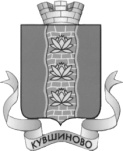 П О С Т А Н О В Л Е Н И Е 24.03.2014 г.                                        г. Кувшиново                                             № 93О внесении изменений в постановление главы Кувшиновского района от 30.12.2013 № 604В целях устранения выявленных нарушений  и приведения административного регламента в соответствии с действующим законодательством,ПОСТАНОВЛЯЮ:п.п.. 2.9.2 – исключить.п.п.. 2.9.3 изложить в следующей редакции:Проект реконструкции нежилого помещения для признания его в дальнейшем жилым.п. 2.10 – исключитьп. п. 2.12 изложить в следующей редакции:Основанием для отказа в предоставлении муниципальной услуги:обращение неправомочного лица;неполное предоставление заявителем документов, указанных в пункте 2.9 настоящего регламента;несоответствие представленных документов по форме и (или) по содержанию нормам действующего законодательства.Приостановление исполнения муниципальной услуги до приведения документов в соответствие, в случае, если представлен неполный перечень документов к заявлению – до предоставления документов, но не более 30 дней.п. 5.2. изложить в следующей редакции:Заявитель вправе обратится с жалобой в письменной форме на бумажном носителе, в электронной форме в орган, предоставляющий муниципальную услугу. Жалобы на решения, принятые руководителем органа предоставляющего муниципальную услугу, подаются в вышестоящий орган (при его наличии) либо в случае его отсутствия рассматриваются непосредственно руководителем органа, предоставляющего муниципальную услугу.2. Жалоба может быть направлена по почте, через многофункциональный центр, с использованием информационно-телекоммуникационной сети "Интернет", официального сайта органа,  предоставляющего муниципальную услугу, единого портала государственных и муниципальных услуг либо регионального портала государственных и муниципальных услуг, а также может быть принята при личном приеме заявителя.Врио главы Кувшиновского района                                                                                   Д.В.Новосёлов